The Asian American Education ProjectK-12 Teacher Training WorkshopPartner Toolkit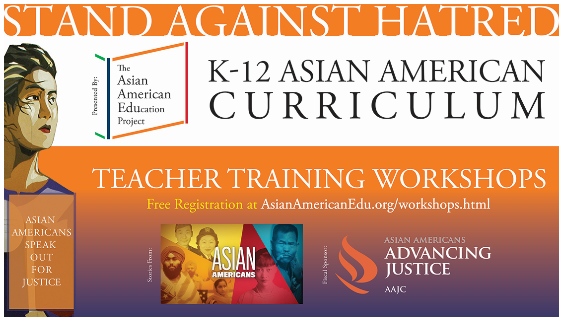 Suggested Tweet:The Asian American Education Project is offering FREE K-12 curriculum workshops. Register here. @AAAJ_AAJC fiscal sponsorIn light of recent events, this curriculum is more important than ever. Join us & learn more today!#AAPI #EdChat #StopAAPIHate #StopAsianHate (tag/message influencers to help retweet it)Suggested copy for Facebook and Instagram:The Asian American Education Project is offering FREE K-12 curriculum workshops. Each workshop covers a theme significant to the Asian American and Pacific Islander community, #AAPI, including anti-Asian hate, citizenship, civil rights, identity, immigration, and racism.Join us to learn about how Asian immigrants have contributed and shaped the way the country is today since their arrival as far back as the 1800s. From labor activism to fighting for school integration and citizenship rights in the courts, and against model minority, perpetual foreigner stereotypes and anti-Asian hate, this one of the fastest-growing populations has faced adversity, and fought for opportunities to create roots here in the U.S.Sign up for workshops here.
Suggested e-mail:Subject: Telling the AAPI Stories: Sign Up for Free K-12 Teacher Training Workshops